Meddygfa Canna SurgeryGP Activity January 2023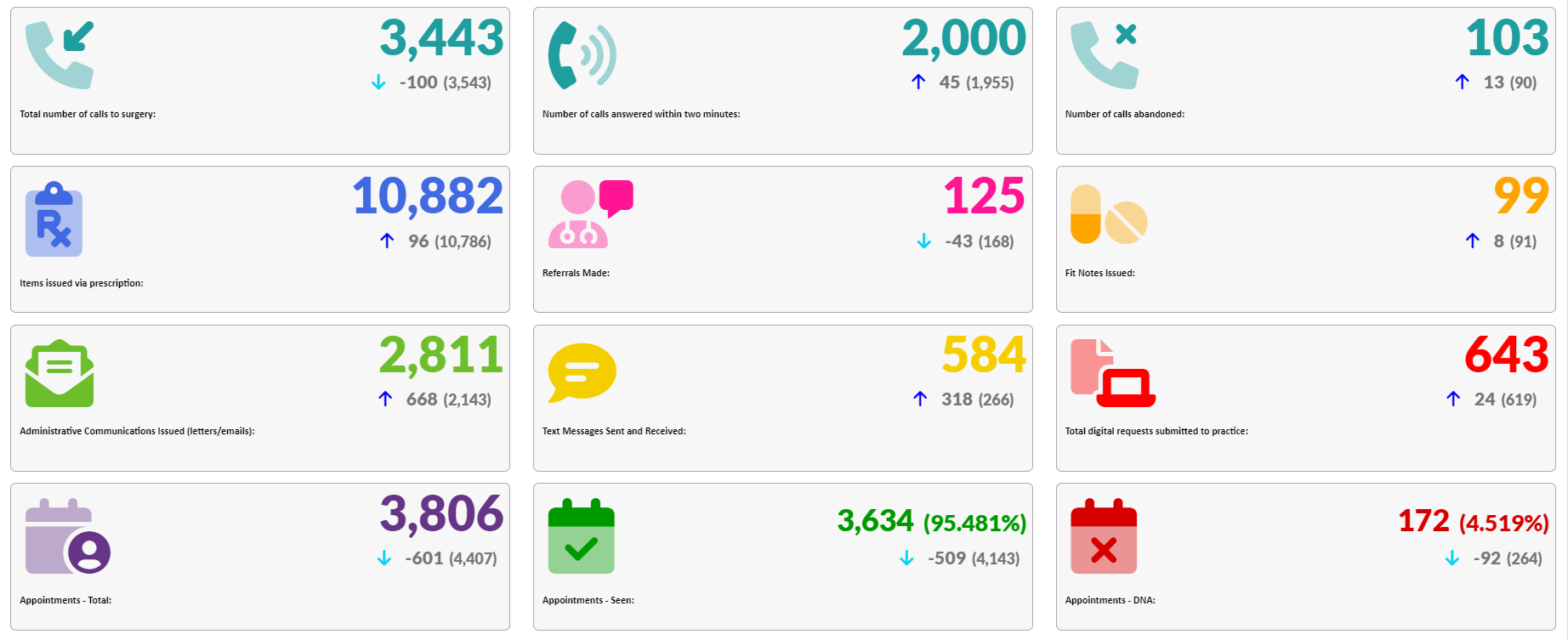 